GC Digital Talent Strategy – Departmental job-aid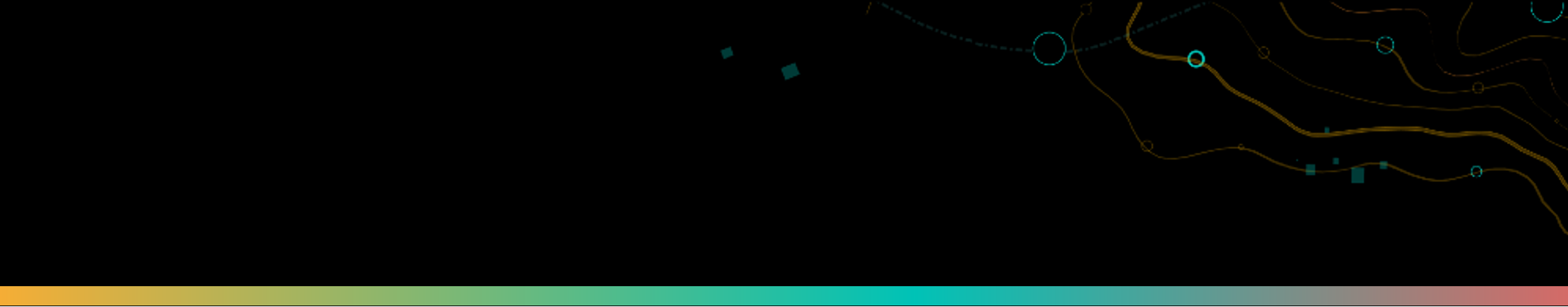 The Chief Information Officer of Canada is the designated lead responsible for developing and sustaining the digital community GC-wide.Treasury Board of Canada Secretariat (TBS)’s Office of the Chief Information Officer (OCIO) published the GC Digital Talent Strategy in Fall 2023. Following this, an implementation plan for the enterprise will be shared in Spring 2024.The GC Digital Talent Strategy outlines general expectations for all federal organizations to follow. However, in anticipation of the implementation plan, organizations are encouraged to:Review the GC Digital Talent Strategy mission and general expectationsMake note of and leverage existing TBS services for digital talentReflecting on the above and using the guide below, outline your department’s existing digital talent efforts and next steps to support digital talent in your organizationDo you have questions, require additional information, or interested in receiving feedback? Contact TBS OCIO at iCommunity-icollectivite@tbs-sct.gc.ca.Relevant resources:GC Digital Talent StrategyGC Digital Talent PlatformDirective on Digital TalentTalent management programDigital Government Community Awards (nominations due March 1, 2024)DTL Community HubIT Apprenticeship Program for Indigenous PeoplesCanada School of Public Service learning path: Discover Digital LeadershipCanada School of Public Service learning path: Discover DigitalMission 1 – Abstract and recruit digital talentMission 2 – Develop and retain digital talentMission 3 – Build fit-for-purpose processes, policies and toolsMission 4 – Create a digital culture defined by diversity, equity and inclusion that puts people first to drive service delivery excellenceExpectations of federal organizationsExisting TBS services for digital talentYour department’s existing digital talent effortsNext step to support digital talent in your organization Use existing enterprise recruitment and development services, like the GC Digital Talent Platform, before developing new ones GC Digital Talent Platform, which shares GC opportunities with external and internal candidates interested in service and digital roles from entry level to executive GC-wide recruitment campaigns on the GC Digital Talent Platform accompanied by an assessment team, bringing a consistent approach to recruiting digital talent by consolidating job postings and pools across the GC into a single recruitment repository Recruitment processes focused on equity and diversity, veterans, digital executives, etc.Expectations of federal organizationsExisting TBS services for digital talentYour department’s existing digital talent effortsNext step to support digital talent in your organization Instill a human-centered, outcomes-focused and service-focused culture to help increase the GC’s digital government maturityCreate space for continuous learning through the Canada School of Public Service (CSPS) or specialized training offeringsDeveloping career pathways for digital talent Centralized learning pathways for in-demand digital skills Identifying and coordinating government-wide training and upskilling opportunities A talent management program, which promotes and develops current and aspiring digital executives with strong digital skills Developing a generic suite of HR products, such as standardized job description, for the digital communityExpectations of federal organizationsExisting TBS services for digital talentYour department’s existing digital talent effortsNext step to support digital talent in your organization Align with and comply with the Policy on Service and Digital and its digital talent component, the Directive on Digital Talent and Mandatory Procedures on Digital TalentAlign with government-wide direction on building multidisciplinary teams and using flexible staffing options to recruit and develop digital talentIdentify and communicate to the OCIO any barriers to recruiting, developing or retaining digital talentExpanding Interchange opportunities for digital talentImproving access to data and business insights for departmentDeveloping strategic direction to support digital talent enterprise-wise, through the GC Digital Talent Strategy and the Directive on Digital TalentSupporting IT exceptionsExpectations of federal organizationsExisting TBS services for digital talentYour department’s existing digital talent effortsNext step to support digital talent in your organization Review the department’s internal processes that impact digital service development and adjust those that are not fit-for-purposeImplementing and supporting initiatives to advance diversity, equity and inclusion in the digital community, including the IT Apprenticeship Program for Indigenous PeoplesShowcasing and celebrating digital talent across the GC through hallmark events such as the GC Digital Government Awards and Digital Leaders' Summit